Inactivate Family that leaves the Parish:Select the Family, go to the Churches Tab, click on the Unregistered dial and then Save the record: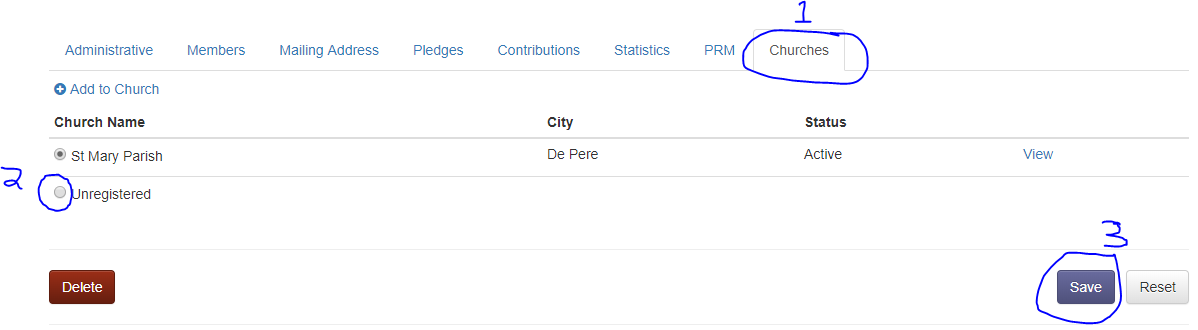 